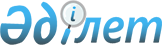 О внесении изменения в приказ Министра юстиции Республики Казахстан от 28 августа 2018 года № 1313 "Об утверждении Правил предоставления выписок из Государственных реестров селекционных достижений, изобретений, полезных моделей, промышленных образцов, товарных знаков и наименований мест происхождения товаров, топологий интегральных микросхем"Приказ Министра юстиции Республики Казахстан от 26 августа 2022 года № 714. Зарегистрирован в Министерстве юстиции Республики Казахстан 6 сентября 2022 года № 29434
      В соответствии с подпунктом 2) пункта 2 статьи 3-1 Закона Республики Казахстан "Об охране селекционных достижений", подпунктом 2) пункта 2 статьи 4 Закона Республики Казахстан "Патентный закон Республики Казахстан", подпунктом 2) пункта 2 статьи 3 Закона Республики Казахстан "О товарных знаках, знаках обслуживания, географических указаниях и наименованиях мест происхождения товаров" и подпунктом 2) статьи 4 Закона Республики Казахстан "О правовой охране топологий интегральных микросхем" ПРИКАЗЫВАЮ:
      1. В приказ Министра юстиции Республики Казахстан от 28 августа 2018 года № 1313 "Об утверждении Правил предоставления выписок из Государственных реестров селекционных достижений, изобретений, полезных моделей, промышленных образцов, товарных знаков и наименований мест происхождения товаров, топологий интегральных микросхем" (зарегистрирован в Реестре государственной регистрации нормативных правовых актов № 17327) внести следующее изменение:
      Правила предоставления выписок из Государственных реестров селекционных достижений, изобретений, полезных моделей, промышленных образцов, товарных знаков и наименований мест происхождения товаров, топологий интегральных микросхем, утвержденные указанным приказом, изложить в новой редакции согласно приложению к настоящему приказу.
      2. Департаменту по правам интеллектуальной собственности Министерства юстиции Республики Казахстан в установленном законодательством Республики Казахстан порядке обеспечить:
      1) государственную регистрацию настоящего приказа;
      2) размещение настоящего приказа на официальном интернет-ресурсе Министерства юстиции Республики Казахстан.
      3. Контроль за исполнением настоящего приказа возложить на курирующего вице-министра юстиции Республики Казахстан.
      4. Настоящий приказ вводится в действие по истечении десяти календарных дней после дня его первого официального опубликования. Правила предоставления выписок из Государственных реестров селекционных достижений, изобретений, полезных моделей, промышленных образцов, товарных знаков, географических указаний и наименований мест происхождения товаров, топологий интегральных микросхем  Глава 1. Общие положения
      1. Настоящие Правила предоставления выписок из Государственных реестров селекционных достижений, изобретений, полезных моделей, промышленных образцов, товарных знаков, географических указаний и наименований мест происхождения товаров, топологий интегральных микросхем (далее – Правила) разработаны в соответствии с подпунктом 2) пункта 2 статьи 3-1 Закона Республики Казахстан "Об охране селекционных достижений", подпунктом 2) пункта 2 статьи 4 Закона Республики "Патентный закон Республики Казахстан", подпунктом 2) пункта 2 статьи 3 Закона Республики Казахстан "О товарных знаках, знаках обслуживания, географических указаний и наименованиях мест происхождения товаров", подпунктом 2) статьи 4 Закона Республики Казахстан "О правовой охране топологий интегральных микросхем" определяют порядок предоставления выписок из Государственного реестра селекционных достижений, Государственного реестра изобретений, Государственного реестра полезных моделей, Государственного реестра промышленных образцов, Государственных реестров товарных знаков, географических указаний, наименований мест происхождения товаров, Государственного реестра топологий интегральных микросхем Республики Казахстан (далее – Государственные реестры).
      2. В Правилах используются следующие основные понятия:
      1) Государственный реестр географических указаний – Государственный реестр зарегистрированных географических указаний;
      2) заявитель – физическое или юридическое лицо, обратившееся за предоставлением выписки из Государственного реестра селекционных достижений, изобретений, полезных моделей, промышленных образцов, товарных знаков, географических указаний и наименований мест происхождения товаров, топологий интегральных микросхем Республики Казахстан;
      3) Государственный реестр полезных моделей – Государственный реестр зарегистрированных полезных моделей;
      4) патентные поверенные – граждане Республики Казахстан, которым в соответствии с законодательством Республики Казахстан предоставлено право на представительство физических и юридических лиц перед уполномоченным органом и экспертной организацией;
      5) экспертная организация – организация, созданная по решению Правительства Республики Казахстан, утвержденному Постановлением Правительства Республики Казахстан от 11 июля 2002 года № 756 "О создании Республиканского государственного казенного предприятия "Национальный институт интеллектуальной собственности Комитета по правам интеллектуальной собственности Министерства юстиции Республики Казахстан", в организационно-правовой форме республиканского государственного предприятия на праве хозяйственного ведения, подведомственная в своей деятельности уполномоченному органу;
      6) Государственный реестр селекционных достижений - Государственный реестр Республики Казахстан охраняемых сортов растений и Государственный реестр Республики Казахстан охраняемых пород животных, которые включают сорта, породы, на которые выданы патенты;
      7) владелец (правообладатель) товарного знака или владелец права пользования географическим указанием и (или) наименованием места происхождения товара – физическое или юридическое лицо, обладающее исключительным правом на товарный знак или исключительным правом пользования географическим указанием и (или) наименованием места происхождения товара в соответствии с Законом Республики Казахстан "О товарных знаках, знаках обслуживания, географических указаний и наименованиях мест происхождения товаров";
      8) Государственный реестр наименований мест происхождения товаров - Государственный реестр зарегистрированных наименований мест происхождения товаров;
      9) уполномоченный государственный орган (далее – уполномоченный орган) – государственный орган, осуществляющий государственное регулирование в области охраны товарных знаков, знаков обслуживания, географических указаний и наименований мест происхождения товаров, изобретений, полезных моделей, промышленных образцов, селекционных достижений, а также топологий интегральных микросхем;
      10) веб-портал "электронного правительства" (далее – портал) – информационная система, представляющая собой единое окно доступа ко всей консолидированной правительственной информации, включая нормативную правовую базу, и к государственным услугам, услугам по выдаче технических условий на подключение к сетям субъектов естественных монополий и услугам субъектов квазигосударственного сектора, оказываемым в электронной форме;
      11) платежный шлюз "электронного правительства" (далее – ПШЭП) – информационная система, автоматизирующая процессы передачи информации о проведении платежей в рамках оказания возмездных услуг, оказываемых в электронной форме;
      12) электронная цифровая подпись (далее – ЭЦП) – набор электронных цифровых символов, созданный средствами ЭЦП и подтверждающий достоверность электронного документа, его принадлежность и неизменность содержания. Глава 2. Порядок предоставления выписки из Государственных реестров селекционных достижений, изобретений, полезных моделей, промышленных образцов, товарных знаков, географических указаний и наименований мест происхождения товаров, топологий интегральных микросхем
      3. Выписки из Государственных реестров предоставляются экспертной организацией.
      4. Для получения выписки заявитель в экспертную организацию представляет ходатайство о предоставлении выписки из Государственных реестров селекционных достижений, изобретений, полезных моделей, промышленных образцов, товарных знаков, географических указаний и наименований мест происхождения товаров, топологий интегральных микросхем согласно приложению 1 к настоящим Правилам (далее – ходатайство о предоставлении выписки).
      5. Услуга оказывается на платной основе в соответствии с ценами экспертной организации, размещенными в графе "Тарифы" на сайте www.kazpatent.kz.
      Оплата осуществляется безналичным способом через платежный шлюз банка второго уровня, интегрированного c информационной системой экспертной организации newcab.kazpatent.kz, по банковским реквизитам необходимым для оплаты услуг услугодателя, указанным в приложении 2 к настоящим Правилам.
      При направлении заявления через портал в "личном кабинете" автоматически отображается статус о принятии запроса.
      6. При поступлении ходатайства о предоставлении выписки в экспертную организацию присваивается входящий регистрационный номер.
      При обращении заявителя после окончания рабочего времени, в выходные и праздничные дни согласно трудовому законодательству Республики Казахстан и статье 5 Закона Республики Казахстан "О праздниках в Республике Казахстан" прием заявлений на предоставление выписки осуществляется следующим рабочим днем.
      В течение 2 (двух) рабочих дней с момента регистрации документа ответственный исполнитель проверяет факт поступления оплаты за предоставление выписки.
      Сведения о документе, подтверждающем оплату, экспертная организация получает из соответствующей государственной информационной системы через шлюз "электронного правительства".
      При поступлении оплаты ответственный исполнитель в течение 3 (трех) рабочих дней формирует выписку с соответствующими сведениями из Государственных реестров и направляет ее в "личный кабинет" заявителя в электронной форме согласно приложениям 3, 4, 5, 6, 7, 8, 9, 10, 11 к настоящим Правилам.
      При отсутствии оплаты ответственный исполнитель в течение 3 (трех) рабочих дней готовит мотивированный отказ о предоставлении выписки из государственных реестров селекционных достижений, изобретений, полезных моделей, промышленных образцов, товарных знаков, географических указаний и наименований мест происхождения товаров, топологий интегральных микросхем и направляет его в "личный кабинет" заявителя в электронной форме согласно приложению 12 к настоящим Правилам.
      7. Основаниями для отказа в выдаче выписки из Государственных реестров селекционных достижений, изобретений, полезных моделей, промышленных образцов, товарных знаков, географических указаний и наименований мест происхождения товаров, топологий интегральных микросхем являются отсутствие документа, подтверждающего соответствующую оплату.
      8. Срок рассмотрения ходатайства о предоставлении выписки из Государственного реестра составляет пять рабочих дней. Глава 3. Выписки из Государственных реестров селекционных достижений, изобретений, полезных моделей, промышленных образцов, товарных знаков, географических указаний и наименований мест происхождения товаров, топологий интегральных микросхем
      9. Экспертная организация предоставляет из Государственных реестров селекционных достижений, изобретений, полезных моделей, промышленных образцов, товарных знаков, географических указаний и наименований мест происхождения товаров, топологий интегральных микросхем следующие выписки:
      1) выписка из Государственного реестра товарных знаков Республики Казахстан согласно приложению 3 к Правилам;
      2) выписка из Государственного реестра географических указаний Республики Казахстан согласно приложению 4 к Правилам;
      3) выписка из Государственного реестра наименований мест происхождения товаров Республики Казахстан согласно приложению 5 к Правилам;
      4) выписка из Государственного реестра изобретений Республики Казахстан согласно приложению 6 к Правилам;
      5) выписка из Государственного реестра полезных моделей Республики Казахстан согласно приложению 7 к Правилам;
      6) выписка из Государственного реестра промышленных образцов Республики Казахстан согласно приложению 8 к Правилам;
      7) выписка из Государственного реестра селекционных достижений Республики Казахстан согласно приложению 9 к Правилам;
      8) выписка из Государственного реестра товарных знаков Республики Казахстан общеизвестный товарный знак согласно приложению 10 к Правилам;
      9) выписка из Государственного реестра топологий интегральных микросхем Республики Казахстан согласно приложению 11 к Правилам. ХОДАТАЙСТВО
о предоставлении выписки из Государственных реестров селекционных достижений,
изобретений, полезных моделей, промышленных образцов, товарных знаков,
географических указаний и наименований мест происхождения товаров,
топологий интегральных микросхем
      Заявитель: _____________________________________________________ (подпись) фамилия, имя, отчество (при его наличии)Адрес: ________________________________________________________Вид объекта интеллектуальной собственности ______________________Номер регистрации или номер патента _____________________________(Электронная цифровая подпись) Банковские реквизиты, необходимые для оплаты услуг услугодателя
      Получатель: Республиканское государственное предприятие на праве хозяйственноговедения "Национальный институт интеллектуальной собственности"Министерства юстиции Республики КазахстанАдрес: 010000, Республика Казахстан, город Нур-Султан, район Есиль,проспект Мәңгілік Ел, здание 57А, нежилое помещение 8БИН: 020940003199КБЕ: 16КНП: 859Наименование банка ИИК БИК:Акционерное общество "Нурбанк" KZ8584905KZ006015415NURSKZKXАкционерное общество "Народный Банк Казахстана" KZ386010111000288323HSBKKZKX, KZ366017111000000792 HSBKKZKXДочерний банк акционерного общество "Сбербанк" KZ14914012203KZ0047JSABRKZKAФилиал акционерного общество "ForteBank" в городе Нур-СултанKZ1096503F0007611692IRTYKZKA ВЫПИСКА ИЗ ГОСУДАРСТВЕННОГО РЕЕСТРА ТОВАРНЫХ ЗНАКОВ РЕСПУБЛИКИ КАЗАХСТАН
      (Электронная цифровая подпись) ВЫПИСКА ИЗ ГОСУДАРСТВЕННОГО РЕЕСТРА ГЕОГРАФИЧЕСКИХ УКАЗАНИЙ РЕСПУБЛИКИ КАЗАХСТАН
      (Электронная цифровая подпись) ВЫПИСКА ИЗ ГОСУДАРСТВЕННОГО РЕЕСТРА НАИМЕНОВАНИЙ МЕСТ ПРОИСХОЖДЕНИЯ ТОВАРОВ РЕСПУБЛИКИ КАЗАХСТАН
      (Электронная цифровая подпись) ВЫПИСКА ИЗ ГОСУДАРСТВЕННОГО РЕЕСТРА ИЗОБРЕТЕНИЙ РЕСПУБЛИКИ КАЗАХСТАН
      (Электронная цифровая подпись) ВЫПИСКА ИЗ ГОСУДАРСТВЕННОГО РЕЕСТРА ПОЛЕЗНЫХ МОДЕЛЕЙ РЕСПУБЛИКИ КАЗАХСТАН
      (Электронная цифровая подпись) ВЫПИСКА ИЗ ГОСУДАРСТВЕННОГО РЕЕСТРА ПРОМЫШЛЕННЫХ ОБРАЗЦОВ РЕСПУБЛИКИ КАЗАХСТАН
      (Электронная цифровая подпись) ВЫПИСКА ИЗ ГОСУДАРСТВЕННОГО РЕЕСТРА СЕЛЕКЦИОННЫХ ДОСТИЖЕНИЙ РЕСПУБЛИКИ КАЗАХСТАН
      (Электронная цифровая подпись) ВЫПИСКА ИЗ ГОСУДАРСТВЕННОГО РЕЕСТРА ТОВАРНЫХ ЗНАКОВ РЕСПУБЛИКИ КАЗАХСТАН ОБЩЕИЗВЕСТНЫЙ ТОВАРНЫЙ ЗНАК
      (Электронная цифровая подпись) ВЫПИСКА ИЗ ГОСУДАРСТВЕННОГО РЕЕСТРА ТОПОЛОГИЙ ИНТЕГРАЛЬНЫХ МИКРОСХЕМ РЕСПУБЛИКИ КАЗАХСТАН
      (Электронная цифровая подпись) МОТИВИРОВАННЫЙ ОТКАЗ
о предоставлении выписки из государственных реестров селекционных достижений,
изобретений, полезных моделей, промышленных образцов, товарных знаков,
географических указаний и наименований мест происхождения товаров,
топологий интегральных микросхем
      Республиканское государственное предприятие на праве хозяйственного ведения "Национальный институт интеллектуальной собственности" в связи с отсутствием оплаты, представленных заявителем отказывает в выдаче выписки из государственных реестров селекционных достижений, изобретений, полезных моделей, промышленных образцов, товарных знаков, географических указаний и наименований мест происхождения товаров, топологий интегральных микросхем.(Электронная цифровая подпись)
					© 2012. РГП на ПХВ «Институт законодательства и правовой информации Республики Казахстан» Министерства юстиции Республики Казахстан
				
      Исполняющий обязанностиМинистра юстицииРеспублики Казахстан 

А. Мадалиев
Приложение к приказуИсполняющий обязанности
министра юстиции
Республики Казахстан
от 26 августа 2022 года № 714Утверждены приказом
Министра юстиции
Республики Казахстан
от 28 августа 2018 года № 1313Приложение 1
к Правилам предоставления
выписок из Государственных
реестров селекционных
достижений, изобретений,
полезных моделей,
промышленных образцов,
товарных знаков,
географических указаний
и наименований мест
происхождения товаров,
топологий интегральных
микросхемФормаПриложение 2
к Правилам предоставления
выписок из Государственных
реестров селекционных
достижений, изобретений,
полезных моделей,
промышленных образцов,
товарных знаков,
географических указаний
и наименований мест
происхождения товаров,
топологий интегральных
микросхемФормаПриложение 3
к Правилам предоставления
выписок из Государственных
реестров селекционных
достижений, изобретений,
полезных моделей,
промышленных образцов,
товарных знаков,
географических указаний
и наименований мест
происхождения товаров,
топологий интегральных
микросхемФормаДата формирования выписки:
Статус:
(111) Порядковый номер регистрации:
(210) Номер заявки:
(151) Дата регистрации:
(220) Дата подачи заявки:
(450) Дата публикации:
(181) Срок действия регистрации:
(310)-(330) Номер и дата приоритетной заявки:
(310)-(330) Номер и дата приоритетной заявки:
(540) Изображение товарного знака:
(540) Изображение товарного знака:
(591) Указание цветов:
(591) Указание цветов:
(730) Владелец, адрес:
(730) Владелец, адрес:
(740) Патентный поверенный
(740) Патентный поверенный
Иной представитель
Иной представитель
(511) Перечень товаров и услуг:
(511) Перечень товаров и услуг:
(526) Неохраноспособные элементы:
(526) Неохраноспособные элементы:Приложение 4
к Правилам предоставления
выписок из Государственных
реестров селекционных
достижений, изобретений,
полезных моделей,
промышленных образцов,
товарных знаков,
географических указаний
и наименований мест
происхождения товаров,
топологий интегральных
микросхемФормаДата формирования выписки:
Статус:
(111) Номер регистрации
(151) Дата регистрации
(210) Номер заявки
(220) Дата подачи заявки
(730) Владелец, адрес
(540) Название 
Географического указания
Вид товара
(450) Дата публикации:
(181) Срок действияПриложение 5
к Правилам предоставления
выписок из Государственных
реестров селекционных
достижений, изобретений,
полезных моделей,
промышленных образцов,
товарных знаков,
географических указаний
и наименований мест
происхождения товаров,
топологий интегральных
микросхемФормаДата формирования выписки:
Статус:
(111) Номер регистрации
(151) Дата регистрации
(210) Номер заявки
(220) Дата подачи заявки
(730) Владелец, адрес
(540) Наименование
Место происхождения товара
Вид товара
(450) Дата публикации:
(181) Срок действияПриложение 6
к Правилам предоставления
выписок из Государственных реестров селекционных
достижений, изобретений,
полезных моделей,
промышленных образцов,
товарных знаков,
географических указаний
и наименований мест
происхождения товаров,
топологий интегральных
микросхемФормаДата формирования выписки:
Статус:
(11) Номер охранного документа
(12) Словесное обозначение вида документа
(21) Номер заявки
(22) Дата подачи заявки
(31, 32, 33) Приоритетные данные
(51) МПК
(54) Название
(73) Патентообладатель, адрес
(72) Автор (ы)
(74) Патентные поверенные
(85) Дата перевода международной заявки на национальную фазу
(86) Регистрационный номер международной заявки и дата международной подачи
(45) Номер и дата бюллетеня
Срок действия
Изменение:Приложение 7
к Правилам предоставления
выписок из Государственных
реестров селекционных
достижений, изобретений,
полезных моделей,
промышленных образцов,
товарных знаков,
географических указаний
и наименований мест
происхождения товаров,
топологий интегральных
микросхемФормаДата формирования выписки:
Статус:
(11) Номер охранного документа
(12) Словесное обозначение вида документа
(21) Номер заявки
(22) Дата подачи заявки
(31, 32, 33) Приоритетные данные
(51) МПК
(54) Название
(73) Патентообладатель, адрес
(72) Автор (ы)
(74) Патентные поверенные
(85) Дата перевода международной заявки на национальную фазу
(86) Регистрационный номер международной заявки и дата международной подачи
(45) Номер и дата бюллетеня
Срок действия
Изменение:Приложение 8
к Правилам предоставления
выписок из Государственных
реестров селекционных
достижений, изобретений,
полезных моделей,
промышленных образцов,
товарных знаков,
географических указаний
и наименований мест
происхождения товаров,
топологий интегральных
микросхемФормаДата формирования выписки:
Статус:
(11) Номер охранного документа
(12) Словесное обозначение вида документа
(21) Номер заявки
(22) Дата подачи заявки
(31, 32, 33) Приоритетные данные
(51) МКПО
(54) Название промышленного образца
Изображение
(73) Патентообладатель, адрес
(72) Автор (ы)
(74) Патентные поверенные
(45) Номер и дата бюллетеня
Срок действия
Изменение:Приложение 9
к Правилам предоставления
выписок из Государственных
реестров селекционных
достижений, изобретений,
полезных моделей,
промышленных образцов,
товарных знаков,
географических указаний
и наименований мест
происхождения товаров,
топологий интегральных
микросхемФормаДата формирования выписки:
Статус:
(11) Номер охранного документа
(12) Словесное обозначение вида документа
(21) Номер заявки
(22) Дата подачи заявки
(54) Название
(73) Патентообладатель, адрес
(72) Автор (ы)
(74) Патентные поверенные
(45) Номер и дата бюллетеня
Срок действия
Изменение:Приложение 10
к Правилам предоставления
выписок из Государственных
реестров селекционных
достижений, изобретений,
полезных моделей,
промышленных образцов,
товарных знаков,
географических указаний
и наименований мест
происхождения товаров,
топологий интегральных
микросхемФормаДата формирования выписки:
Статус:
(111) Порядковый номер регистрации:
(220) Дата подачи заявки:
(151) Дата регистрации:
(181) Срок действия регистрации:
(152) Дата признания общеизвестным
(152) Дата признания общеизвестным
(450) Дата публикации:
(450) Дата публикации:
(540) Изображение общеизвестного товарного знака:
(591) Указание цветов:
(540) Изображение общеизвестного товарного знака:
(591) Указание цветов:
(730) Владелец, адрес:
(740) Патентный поверенный
Иной представитель
(730) Владелец, адрес:
(740) Патентный поверенный
Иной представитель
(511) Перечень товаров и услуг:
(511) Перечень товаров и услуг:
Изменение:
Изменение:Приложение 11
к Правилам предоставления
выписок из Государственных
реестров селекционных
достижений, изобретений,
полезных моделей,
промышленных образцов,
товарных знаков,
географических указаний
и наименований мест
происхождения товаров,
топологий интегральных
микросхемФормаДата формирования выписки:
Статус:
(11) Номер регистрации (свидетельства):
(12) Словесное обозначение вида документа
(15) Дата регистрации:
(21) Номер заявки:
(22) Дата подачи заявки:
(54) Наименование топологии интегральной микросхемы:
(73) Правообладатель, адрес:
(72) Автор(ы):
(45) Дата публикации:Приложение 12
к Правилам предоставления
выписок из Государственных
реестров селекционных
достижений, изобретений,
полезных моделей,
промышленных образцов,
товарных знаков,
географических указаний
и наименований мест
происхождения товаров,
топологий интегральных
микросхемФорма